Реквізити навчальної дисципліниПрограма навчальної дисципліниОпис навчальної дисципліни, її мета, предмет вивчання та результати навчанняДисципліна «Інформатика» складається з одного кредитного модуля, який є основою для підготовки висококваліфікованих фахівців, здатних вирішувати базові науково-технічні задачі в області технологічного підготовлення машинобудівних виробництв із застосуванням сучасних інформаційних технологій.Метою навчальної дисципліни є формування у студентів здатностей: розроблення власних комп’ютерних програм для автоматизації вирішення інженерних задач;  самостійно вирішувати поставлені задачі з використанням довідкової літератури;  розв’язувати з допомогою комп’ютерної техніки загальні технічні та спеціальні задачі технології машинобудування. Після вивчення дисципліни студент повинен розумітись в наступних питаннях: основні поняття і визначення інформатики; основи побудови комп’ютерів та операційних систем для них; апаратні засоби персональних комп’ютерів; системне програмне забезпечення; прикладне програмне забезпечення; основи алгоритмізації. Також студент може:  користуватись сучасними програмними засобами офісного призначення;  користуватись інтегрованим середовищем розробки програмного забезпечення;  розв’язувати з допомогою комп’ютерної техніки загально-інженерні та спеціальні задачі машинобудування;  користуватись відповідним програмним забезпеченням для автоматизації розрахунків.Основні завдання навчальної дисципліни. Згідно з вимогами освітньо-професійної програми студенти після засвоєння навчальної дисципліни мають отримати наступні програмні компетенції:Загальні компетенціїЗК1. Здатність до абстрактного мислення, аналізу та синтезу.ЗК9. Навички використання інформаційних і комунікаційних технологій.Та  продемонструвати такі програмні результати навчання:РН1. Вибирати та застосовувати для розв’язання задач прикладної механікипридатні математичні методи.РН8. Знати і розуміти основи інформаційних технологій, програмування, практично використовувати прикладне програмне забезпечення для виконання інженерних розрахунків, обробки інформації та результатів експериментальних досліджень.РН11. Розуміти принципи роботи систем автоматизованого керування технологічним обладнанням, зокрема мікропроцесорних, вибирати та використовувати оптимальні засоби автоматики.Пререквізити та постреквізити дисципліни (місце в структурно-логічній схемі навчання за відповідною освітньою програмою)Дисципліна базується на знаннях, отриманих під час вивчення дисциплін: «Вища математика», «Лінійна алгебра», «Загальна фізика». Знання, отримані студентами при вивченні цієї дисципліни, забезпечують дисципліни “Теорія автоматичного управління технологічними системами”, “Програмування верстатів”, а також використовуються в курсовому і дипломному проектуванні, у практичній діяльності після закінчення навчання.Зміст навчальної дисципліни Навчальні матеріали та ресурсиОсновна література1. Коноваленко І.В. Програмування мовою С# 7.0 : навчальний посібник / Коноваленко І.В., Марущак П.О., Савків В.Б. – Тернопіль : Тернопільський національний технічний унверситет імені Івана Пулюя 2017 – 300 с.2. Кравець П.О. Об'єктно-орієнтоване програмування. – Видавництво Львівської політехніки, 2012. – 624 с.3. Інформатика. Методичні вказівки до виконання лабораторних робіт. / Уклад.: Лашина Ю.В., Лапач С.М. 2017. – 78 с. Ухвалено комісією ММІ, Протокол від 20.01. 2017 р. № 64. Довідник з мови С# [Електронний ресурс]. Режим доступу: https://msdn.microsoft.com/ru-ru/library/618ayhy6.aspx  Додаткова літератураХейлсберг А., Торгерсен М., Вилтамут С., Голд П. Язык программирования C#. Классика Computers Science. 4-е изд. – СПб. Питер, 2012. – 784 с.: ил.Буч Гради, Максимчук Роберт Α., Энгл Майкл У., Янг Бобби Дж., Коналлен Джим Хьюстон, Келли А. Объектно-ориентированный анализ и проектирование с примерами приложений, 3-е изд.: Пер. с англ. – М.: 000 "И.Д. Вильяме", 2008. – 720 с.: ил. – Парал. тит. англ.Троэлсен, Эндрю. Язык программирования C# и платформа .NET 4.5, 6-е изд. : Пер. с англ. – М. : ООО «И.Д. Вильямс», 2013. – 1312 с. : ил. – Парал. тит. англ.Либерти Д. Программирование на C#. – Пер. с англ. – СПб: Символ-Плюс, 2003. – 688 с., ил.Навчальний контентМетодика опанування навчальної дисципліни (освітнього компонента)5.1. Лекційні заняттяТема 1. Лекція 1. Основи алгоритмізації і програмуванняЗадача, алгоритм, програма, програмна система.Етапи розробки програм: постановка задачі; аналіз, формалізований опис задачі і вибір моделі; вибір і розробка алгоритму вирішення задачі; проектування загальної структури програми; кодування; налагодження і верифікація; отриманні і інтерпретація результату; публікування і передача результатів замовнику; супровід програми.Основи алгоритмізації. Алгоритм і його властивості. Способи запису алгоритму. Зображення і функціональний зміст основних символів блок-схем. Приклади побудови алгоритмів. Принципи структурного програмування і базові структури алгоритмів.Тема 2. Лекція 2. Базові елементи мови програмування С#Алфавіт і словник мови. Спеціальні і складені символи. Зарезервовані слова і стандартні ідентифікатори. Правила формування ідентифікаторів користувача.Типи даних мови програмування. Огляд типів даних. Цілочислові та дійсні типи даних. Символьні і логічні типи даних. Типи даних користувача. Тотожність і сумісність типів.Загальні поняття про вирази, операнди, операції. Правила складання виразів. Формування арифметичних виразів. Арифметичні операції. Вирази і операції відношення. Логічні вирази і операції. Пріоритет виконання операцій.Структура програми. Основні блоки програми, правbла формування. Коментарі до програм.Введення-виведення даних. Виведення результатів на екран. Формати виведення. Тема 3. Лекція 3. Базові оператори мови програмуванняПрості оператори, їхні типи, призначення і правила запису. Структуровані оператори, призначення і правила формування.Оператори перевірки умови, їх типи, призначення і правила запису. Реалізація розгалужених алгоритмів за допомогою операторів перевірки умови. Оператори вибору. Приклади використання операторів перевірки умови і вибору.Оператори повторювання, їх типи, призначення і правила запису. Оператор циклу із відомою наперед кількістю повторювань, параметри і особливості використання. Вкладені оператори циклу. Оператори переривання і продовження циклів. Оператори повторювання із наперед невідомою кількістю повторювань, параметри і особливості використання. Приклади використання операторів циклу.Тема 4. Лекція 4. Робота з масивамиПризначення масивів. Типізація масивів. Розмірність масивів. Статичні і динамічні масиви. Доступ до елементів масиву. Операції з масивами в цілому. Основні операції з масивами. Ініціювання масивів. Організація введення значень одно- і багатовимірних масивів. Організація виведення значень масивів на екран. Алгоритми пошуку інформації у масивах.  Пошук у числовому масиві. Підрахунок у числовому масиві. Пошук мінімального і максимального елементів. Бінарний пошук. Алгоритми сортування інформації у масивах. Сортування методом прямого перебору. Сортування методом прямого обміну. Інші методи сортування.Тема 5. Лекція 5. Обробка символьної інформаціїВизначення даних рядкового типу. Обмеження на довжину рядка. Збереження рядкових даних у пам’яті комп’ютера. Операції з’єднання рядків і відношення між ними.Процедури і функції для обробки рядкових даних. Вилучення рядка. Вставлення рядка. Перетворення числового значення у рядок. Копіювання частини рядка. Зчеплення рядка. Визначення поточної довжини рядка. Пошук символів у рядку.Алгоритми шифрування і дешифрування символьної інформації.Тема 6. Лекція 6. Класи. Основні поняттяКласи. Основні поняття. Поля і константи класу. Атрибути і специфікатори. Методи класів. Способи передачі параметрів: передача по значенню, передача за посиланням. Ключове слово this. Конструктори. Властивості класівТема 7. Лекція 7. Робота з файламиПоняття про файли і типи файлів, створення яких передбачено мовою програмування. Текстові, типізовані і не типізовані файли, визначення і призначення.Підготовчі і завершальні операції із файлами. Зв’язування файлової змінної із конкретним файлом на зовнішньому носії. Відкриття файла для зчитування або запису даних. Закриття файла.Запис інформації у файл. Послідовність дій і особливості і застереження. Зчитування інформації із файла. Типові алгоритми зчитування. Подолання критичних помилок при зчитуванні із файла. Процедури і функції, що реалізують переміщення по файлу. Доступ до можливостей операційної системи засобами мови програмування.Особливості роботи із текстовими файлами. Структура текстового файла. Специфічні процедури для роботи із тестовими файлами. Типові алгоритми зчитування і запису текстових файлів.Особливості роботи із типізованими файлами. Структура типізованого файла. Робота із типізованими файлами у режимі „зчитування-запис”.Особливості роботи із не типізованими файлами. Структура не типізованого файла. Процедури для підвищення продуктивності зчитування і запису інформації у не типізований файл.Тема 8. Лекція 8. Робота з модулямиЗагальне поняття про модулі і бібліотеки. Призначення модулів. Розподіл модулів на стандартні і на модулі користувача. Підключення модулів до програм.Огляд стандартних модулів мови програмування. Основні можливості системного модуля, модулів роботи з екраном у текстовому та графічному режимах, модуля доступу до можливостей операційної системи тощо.Модулі користувача. Загальна структура і призначення її основних елементів. Порядок створення модуля користувача. Використання модуля і перевірка його роботи. Пошук модулів при компіляції.Тема 9. Лекція 9. Створення додатків з віконним інтерфейсомРозроблення структури, інтерфейсу та кодування програми. Загальна структура додатку. Проектування головного вікна програми. Організація введення початкових даних та обчислення розрахункових параметрів. Кодування оброблювачів подій. Виведення результатів обрахунків.5.2. Практичні заняття 	Навчальним планом не передбачені5.3. Комп’ютерний практикум	Основні завдання циклу комп’ютерного практикуму: здобуття практичних навичок алгоритмічного програмування; закріплення на практиці здобутих теоретичних знань.5.5. Індивідуальні завданняНе передбачено5.6 Контрольні роботиМодульна контрольна робота присвячена вивченню розділів 1 і 2. Кожне завдання контрольної роботи розраховано на 2 академічні години і виконується в аудиторії під час комп’ютерного практикуму.Самостійна робота студентаПолітика та контрольПолітика навчальної дисципліни (освітнього компонента)правила відвідування занять (як лекцій, так і практичних/лабораторних) регламентується: «Положення про організацію освітнього процесу в КПІ ім. Ігоря Сікорського»  https://osvita.kpi.ua/node/39; «Положення про систему внутрішнього забезпечення якості вищої освіти в КПІ ім. Ігоря Сікорського» https://osvita.kpi.ua/node/121; правила поведінки на заняттях (активність, підготовка коротких доповідей чи текстів, відключення телефонів, використання засобів зв’язку для пошуку інформації на гугл-диску викладача чи в інтернеті тощо) регламентується «Положення про організацію освітнього процесу в КПІ ім. Ігоря Сікорського»  https://osvita.kpi.ua/node/39,  ;правила захисту лабораторних робіт; кожен студент особисто здає лабораторні роботи;правила захисту індивідуальних завдань; кожен студент особисто здає індивідуальні роботи ; в даному кредитному модулі наявні тільки заохочувальні бали, які студент може отримати на добровільній основі виконуючі певний перелік додаткових завдань пов’язаних з тематикою кредитного модуля;політика дедлайнів та перескладань, регламентується «Положення про поточний, календарний та семестровий контроль результатів навчання в КПІ ім. Ігоря Сікорського» https://osvita.kpi.ua/node/32, «Положення про систему оцінювання результатів навчання в КПІ ім. Ігоря Сікорського» https://osvita.kpi.ua/node/37 ;політика щодо академічної доброчесності регламентується «Положення про систему запобігання академічного плагіату в  КПІ ім. Ігоря Сікорського» https://osvita.kpi.ua/node/47; положенням «Положення про вирішення конфліктних ситуацій в КПІ ім. Ігоря Сікорського» https://osvita.kpi.ua/2020_7-170;Види контролю та рейтингова система оцінювання результатів навчання (РСО)Рейтинг студента з дисципліни складається з балів, що він отримує за:виконання і захист чотирнадцяти лабораторних робіт;однієї модульної контрольної роботи.Система рейтингових балів та критерії оцінюванняСума балів контрольних заходів складає R=100 балів, і набирається студентом протягом семестру і розраховується за формулою:,де  – бали за захищені роботи комп’ютерного практикуму; – бали за МКРКожна відповідь і робота оцінюються оцінкою, за яку бали нараховуються відповідно до таблиці 1.Таблиця 1. Розрахунок балів за оцінки контрольних заходівКритерії оцінюванняЛабораторні роботи5 – своєчасна підготовка, виконання й захист роботи з відповідями на всі, поставлені при захисті запитання;4.5 – підготовка, виконання й захист роботи з відповідями на переважну більшість, поставлених при захисті запитань;4 – підготовка, виконання й захист роботи з відповідями на основні, поставлені при захисті запитання;3.5 – підготовка, виконання й захист роботи з відповідями на деякі, поставлені при захисті запитання;3 – підготовка, виконання і наявність протоколу виконання роботи.Модульний контрольЗагальний рейтинговий бал максимально складає 30 балів.Штрафні та заохочувальні бали за:відсутність на лабораторному або практичному занятті без поважної причини „-0,5” бали;несвоєчасний (більше ніж на тиждень) захист лабораторної роботи „-0,5” бали;участь в модернізації лабораторних, практичних, розробка презентацій лекційних занять, в тому числі іноземною мовою, може бути відмічено додатковими балами від „+1” до „+5”.Проведення календарного контролюКалендарний контроль студентів (на 8 і 14 тижнях семестру) з дисципліни проводиться за значенням поточного рейтингу студентів на час атестації.Відповідно до робочої навчальної програми на 8-му тижні навчання студент повинен мати:6 захищених лабораторних робіт: 	6 х 5,0 = 30,0 балівМаксимальна сума балів на 1 атестацію: 		30 балівВідповідно до робочої навчальної програми на 14-му тижні навчання студент повинен мати:12 захищених лабораторних робіт: 	12 х 5,0 = 60,0 балівМаксимальна сума балів на 2 атестацію: 		60 балівТаблиця відповідності рейтингових балів оцінкам за університетською шкалою:Додаткова інформація з дисципліни (освітнього компонента)залік з дисципліни «Інформатика» виставляється відповідно до рейтингових балів, набраних студентом протягом семестру (див. п. 8)зарахування сертифікатів проходження дистанційних чи онлайн курсів за відповідною тематикою не передбаченоРобочу програму навчальної дисципліни (силабус):Складено доц., к.т.н., Лашина Ю.В., ст. викл. Лапач С.М.Ухвалено кафедрою технології машинобудування (протокол № 1 від 29.08.22)Погоджено Методичною комісією факультету (протокол № 1 від 29.08.22)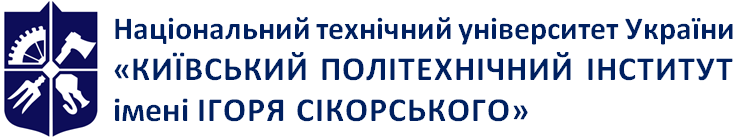 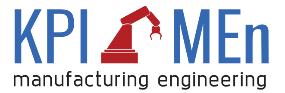 Технології машинобудуванняІНФОРМАТИКА Робоча програма навчальної дисципліни (Силабус)ІНФОРМАТИКА Робоча програма навчальної дисципліни (Силабус)ІНФОРМАТИКА Робоча програма навчальної дисципліни (Силабус)Рівень вищої освітиПерший (бакалаврський) Галузь знань13 Механічна інженеріяСпеціальність131 Прикладна механікаОсвітня програмаТехнології машинобудуванняСтатус дисципліниНормативна Форма навчанняочна(денна)/очна(вечірня)/дистанційна/змішанаРік підготовки, семестр2 курс, осінній семестр Обсяг дисципліни4 кредити (120 год.)Семестровий контроль/ контрольні заходиЗалікРозклад занятьhttp://rozklad.kpi.ua/Schedules/ScheduleGroupSelection.aspxМова викладанняУкраїнськаІнформація про 
керівника курсу / викладачівЛектор: ст. викл. Лапач С.М., lapach.serhei@lll.kpi.uaЛабораторні: ст. викл. Лапач С.М., lapach.serhei@lll.kpi.uaк.т.н., доц. Лашина Ю.В., lashyna.yuliia@lll.kpi.uaРозміщення курсуhttps://classroom.google.com/c/NTQ0OTUwMTUwMTI2?cjc=bjfef6i Найменування розділів, темРозподіл за семестрами і видами занять, годРозподіл за семестрами і видами занять, годРозподіл за семестрами і видами занять, годРозподіл за семестрами і видами занять, годРозподіл за семестрами і видами занять, годРозподіл за семестрами і видами занять, годРозподіл за семестрами і видами занять, годНайменування розділів, темВсьогоЛекціїПрактичніСемінариЛабораторні роботиКомп‘ютерний практикумСРСТема 1. Основи алгоритмізації і програмування10244Тема 2. Базові елементи мови програмування16286Тема 3. Базові оператори мови програмування202108Тема 4. Робота з масивами14266Тема 5. Обробка символьної інформації8242Тема 6. Класи. Основні поняття10244Тема 7. Робота із файлами8242Тема 8. Робота із модулями8242Тема 9. Створення додатків з віконним інтерфейсом202108Підготовка до заліку66Всього за 1 семестр120185448№№ Назва і змістЗ якою темою пов’язанеК–сть годин1Вступне заняття. Видача варіантів завдань. Робота в інтегрованому середовищі. Розробка алгоритмів вирішення задач. 2.122КП 1. Структура програми. Оператори введення-виведення. 2.123КП 2. Лінійний алгоритм. Обробка числової інформації. 2.224КП 3. Лінійний алгоритм. Обробка логічної інформації. 2.245КП 4. Розгалужений алгоритм. Оператори перевірки умови. 2.326КП 5. Розгалужений алгоритм. Оператори вибору. 2.327КП 6. Циклічний алгоритм. Оператори циклу з фіксованою кількістю повторювань.2.348КП 7. Циклічний алгоритм. Оператори циклу з наперед невідомою кількістю повторювань.2.329Підсумкове заняття по основам програмування2.1 – 2.3212КП 8. Структуровані типи даних. Масиви. 2.4613КП 9. Обробка символьної інформації. 2.5414КП 10. Класи. Основні поняття, створення методів2.6416КП 11. Файлові типи даних.2.7417КП 12. Робота із модулями. 2.8418КП 13. Створення додатків з віконним інтерфейсом. Введення даних.2.9419КП 14. Створення додатків з віконним інтерфейсом. Виведення результатів обчислень.2.9420Підсумкове заняття з програмування2.4 – 2.92№ з/пНазва теми, що виноситься на самостійне опрацюванняКількість годин СРСТема 1. Основи алгоритмізації і програмування4Тема 2. Базові елементи мови програмування6Тема 3. Базові оператори мови програмування8Тема 4. Робота з масивами6Тема 5. Обробка символьної інформації2Тема 6. Класи. Основні поняття4Тема 7. Робота із файлами2Тема .8 Робота із модулями2Тема 9. Створення додатків з віконним інтерфейсом8Підготовка до заліку6Назва контрольного заходуКількість контрольних заходівСума 
балів (макс)Назва контрольного заходуКількість контрольних заходівСума 
балів (макс)Роботи комп’ютерного практикуму1470,0МКР130,0Разом100,0Значення поточного рейтингу студента,
у % від максимально можливого на час атестаціїАтестаційна оцінка15 – 30 балів (50 – 100 %)Зараховано0 – 14 балів (0 – 50 %)Не зарахованоЗначення поточного рейтингу студента,
у % від максимально можливого на час атестаціїАтестаційна оцінка30– 60 балів (50 – 100 %)Зараховано0 – 29 балів (0 – 50 %)Не зарахованоКількість балівОцінка100-95Відмінно94-85Дуже добре84-75Добре74-65Задовільно64-60ДостатньоМенше 60НезадовільноНе виконані умови допускуНе допущено